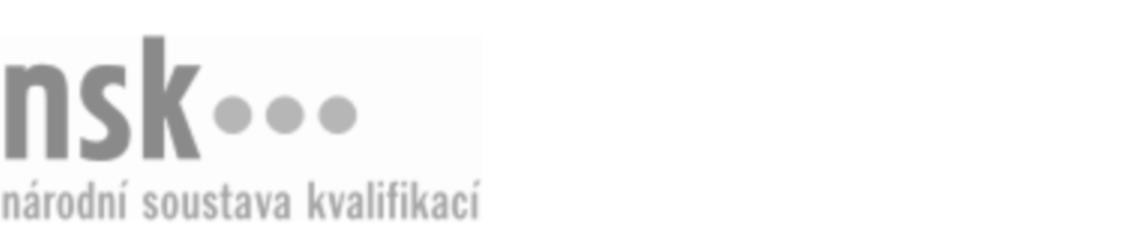 Autorizované osobyAutorizované osobyAutorizované osobyAutorizované osobyAutorizované osobyAutorizované osobyAutorizované osobyAutorizované osobyOšetřovatel/ošetřovatelka koní (kód: 41-018-H) Ošetřovatel/ošetřovatelka koní (kód: 41-018-H) Ošetřovatel/ošetřovatelka koní (kód: 41-018-H) Ošetřovatel/ošetřovatelka koní (kód: 41-018-H) Ošetřovatel/ošetřovatelka koní (kód: 41-018-H) Ošetřovatel/ošetřovatelka koní (kód: 41-018-H) Ošetřovatel/ošetřovatelka koní (kód: 41-018-H) Ošetřovatel/ošetřovatelka koní (kód: 41-018-H) Autorizující orgán:Autorizující orgán:Ministerstvo zemědělstvíMinisterstvo zemědělstvíMinisterstvo zemědělstvíMinisterstvo zemědělstvíMinisterstvo zemědělstvíMinisterstvo zemědělstvíMinisterstvo zemědělstvíMinisterstvo zemědělstvíMinisterstvo zemědělstvíMinisterstvo zemědělstvíMinisterstvo zemědělstvíMinisterstvo zemědělstvíSkupina oborů:Skupina oborů:Zemědělství a lesnictví (kód: 41)Zemědělství a lesnictví (kód: 41)Zemědělství a lesnictví (kód: 41)Zemědělství a lesnictví (kód: 41)Zemědělství a lesnictví (kód: 41)Zemědělství a lesnictví (kód: 41)Povolání:Povolání:Ošetřovatel koníOšetřovatel koníOšetřovatel koníOšetřovatel koníOšetřovatel koníOšetřovatel koníOšetřovatel koníOšetřovatel koníOšetřovatel koníOšetřovatel koníOšetřovatel koníOšetřovatel koníKvalifikační úroveň NSK - EQF:Kvalifikační úroveň NSK - EQF:333333Platnost standarduPlatnost standarduPlatnost standarduPlatnost standarduPlatnost standarduPlatnost standarduPlatnost standarduPlatnost standarduStandard je platný od: 15.01.2021Standard je platný od: 15.01.2021Standard je platný od: 15.01.2021Standard je platný od: 15.01.2021Standard je platný od: 15.01.2021Standard je platný od: 15.01.2021Standard je platný od: 15.01.2021Standard je platný od: 15.01.2021Ošetřovatel/ošetřovatelka koní,  29.03.2024 12:52:12Ošetřovatel/ošetřovatelka koní,  29.03.2024 12:52:12Ošetřovatel/ošetřovatelka koní,  29.03.2024 12:52:12Ošetřovatel/ošetřovatelka koní,  29.03.2024 12:52:12Ošetřovatel/ošetřovatelka koní,  29.03.2024 12:52:12Strana 1 z 2Strana 1 z 2Autorizované osobyAutorizované osobyAutorizované osobyAutorizované osobyAutorizované osobyAutorizované osobyAutorizované osobyAutorizované osobyAutorizované osobyAutorizované osobyAutorizované osobyAutorizované osobyAutorizované osobyAutorizované osobyAutorizované osobyAutorizované osobyNázevNázevNázevNázevNázevNázevKontaktní adresaKontaktní adresa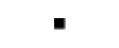 Jezdecká akademie - střední odborná škola Mariánské Lazně s.r.o.Jezdecká akademie - střední odborná škola Mariánské Lazně s.r.o.Jezdecká akademie - střední odborná škola Mariánské Lazně s.r.o.Jezdecká akademie - střední odborná škola Mariánské Lazně s.r.o.Jezdecká akademie - střední odborná škola Mariánské Lazně s.r.o.Mariánské Lazně 569, 35301 Mariánské LazněMariánské Lazně 569, 35301 Mariánské LazněJezdecká akademie - střední odborná škola Mariánské Lazně s.r.o.Jezdecká akademie - střední odborná škola Mariánské Lazně s.r.o.Jezdecká akademie - střední odborná škola Mariánské Lazně s.r.o.Jezdecká akademie - střední odborná škola Mariánské Lazně s.r.o.Jezdecká akademie - střední odborná škola Mariánské Lazně s.r.o.Mariánské Lazně 569, 35301 Mariánské LazněMariánské Lazně 569, 35301 Mariánské LazněMariánské Lazně 569, 35301 Mariánské LazněMariánské Lazně 569, 35301 Mariánské LazněVyšší odborná škola a Střední zemědělská škola, Benešov, Mendelova 131Vyšší odborná škola a Střední zemědělská škola, Benešov, Mendelova 131Vyšší odborná škola a Střední zemědělská škola, Benešov, Mendelova 131Vyšší odborná škola a Střední zemědělská škola, Benešov, Mendelova 131Vyšší odborná škola a Střední zemědělská škola, Benešov, Mendelova 131Mendelova 131, 25601 BenešovMendelova 131, 25601 BenešovVyšší odborná škola a Střední zemědělská škola, Benešov, Mendelova 131Vyšší odborná škola a Střední zemědělská škola, Benešov, Mendelova 131Vyšší odborná škola a Střední zemědělská škola, Benešov, Mendelova 131Vyšší odborná škola a Střední zemědělská škola, Benešov, Mendelova 131Vyšší odborná škola a Střední zemědělská škola, Benešov, Mendelova 131Mendelova 131, 25601 BenešovMendelova 131, 25601 BenešovMendelova 131, 25601 BenešovMendelova 131, 25601 BenešovOšetřovatel/ošetřovatelka koní,  29.03.2024 12:52:12Ošetřovatel/ošetřovatelka koní,  29.03.2024 12:52:12Ošetřovatel/ošetřovatelka koní,  29.03.2024 12:52:12Ošetřovatel/ošetřovatelka koní,  29.03.2024 12:52:12Ošetřovatel/ošetřovatelka koní,  29.03.2024 12:52:12Strana 2 z 2Strana 2 z 2